Купить домашний кукольный театр необходимо для каждого малыша.Поток изобилия ждет лишь того, чтобы вы его заметили.
Сэнди Форстер  Большинство родителей, которые купят домашний кукольный театр, а затем играют вместе со своими малышами, знают, что для детей это настоящая сказка наяву. Игра настолько увлекательная, что ребенок непроизвольно начинает одушевлять действующих персонажей и реально с ними общаться. Некоторые куклы театра становятся верными друзьями малышу – они разговаривают друг с другом, вместе радуются и грустят. Это просто объяснить, для него куклы домашнего театра настоящие и живые.  Купить домашний кукольный театр просто необходимо. Разыгрывая сюжет, ребенок проявляет творческую инициативу со смекалкой. Также развивается мелкая моторика, умение говорить, фантазия и художественный вкус. В ходе подготовки представления дети узнают немало интересных и новых историй. В конечном итоге, взрослые смогут порадоваться эффективному развитию своего малыша и близкому общению с ним. Игра куклами домашнего театра развивает малыша с многих сторон.  Немаловажная роль купленного домашнего кукольного театра в обучении малыша грамотной речи, способствующей правильному общению. Куклы домашнего театра могут стать настоящими помощницами родителей. Воспитание ребенка будет проходить намного проще, в игровой форме с его любимой куклой. Необходимо купить такого кукольного героя и сделать его помощником в своем процессе обучения и воспитания. Нередко так бывает, что ребенок через театральную куклу доверчивей относится к взрослым.  Купить домашний кукольный театр, по праву считающийся интересным детским зрелищем, желательно в самом раннем возрасте. Нередко дети с недоверием относятся к сказочным персонажам, создаваемым взрослыми актерами. Но при этом увлеченно и с удовольствием разыгрывают сюжет вместе с куклами домашнего театра. Для таких детей домашний театр более предпочтительный, он становится важной составляющей их жизни.  Занятия домашним кукольным театром благотворно способствует правильному развитию малышей. Воспитывается их нравственность, эстетичность, умственные способности. Купленные куклы домашнего театра благоприятствуют праздничному настроению, создаются положительные впечатления, разносторонне развивается художественное воспитание. Когда проходит действие домашнего кукольного театра, на лицах детей присутствует счастливая улыбка с горящими глазами, что подтверждает любовь юных зрителей к кукольному театру.  Начиная с дошкольного возраста, у детей происходит формирование основных черт характера, определяются приоритеты интересов, проявляется индивидуальная точка зрения на окружающую его действительность. Именно в этом возрасте необходимо рассказывать детям о настоящей дружбе, честном и справедливом поведении, о разных сторонах современной взрослой жизни. Конечно же, все это должно происходить с помощью игры. Одной из таких игр можно назвать, а затем и купить домашний кукольный театр.  Действующие персонажи домашнего кукольного театра купить во время действия передвигаются и общаются. Что переносит детей в сказочный и интересный мир, где очень часто можно рассказать о своей мечте. В чем, собственно, привлекательность и необыкновенность кукольного театра. Разыгрывая классические сюжетные истории, дети вместе с купленными куклами могут придумывать свои, не менее увлекательные сценарии. Если игра происходит вместе с родителями, сплетение семейных уз становится еще большим.  Современная реальная жизнь динамична и многогранна. Конечно же, она вносит свои коррективы во взаимоотношения взрослых и детей. Часто так бывает, что у родителей не получается полноценного общения со своими детьми. Причин много – от нехватки времени до усталости после трудового дня. К тому же, компьютер уже давно не роскошь и развитая глобальная сеть позволяет общаться молча. Притом, что и писать уже не обязательно – нажимайте на клавиатуру и щелкайте мышкой. Когда же ребенку поговорить!  Такой современный образ жизни имеет негативные последствия – дети не могут четко сформулировать и правильно выразить свою мысль. Начинают возникать трудности в реальном общении. Но и в такой ситуации есть выход – купить домашний кукольный театр. Разыгрывая диалоговые сценки, театральные куклы научат правильно строить свою речь, находить выход из сложившейся ситуации. К тому же, навсегда останутся в памяти яркие счастливые воспоминания.  Герои домашнего кукольного театра, которых в огромном ассортименте можно купить в Интернет-магазине, не простые игрушки. Они первые помощники взрослых, которые хотят всесторонне развить творческие способности своих детей. С их помощью разыгрываются настоящие театральные постановки, не выходя из дома.  Для ребенка предоставляется возможность быть настоящим актером или режиссером. Вдобавок, пригласите его друзей и поставьте спектакль с большим количеством участников. Настоящий домашний кукольный театр позволит провести время весело и насыщенно. Найти и купить подходящую интересную сказку, распределить каждому участнику его роль, режиссеру поставить представление – очень интересное занятие. Можно пойти еще дальше – придумать для спектакля свой сюжет и для его постановки пошить куклы самим.  Без преувеличения можно утверждать, что купить домашний кукольный театр нужно для каждого малыша. Некоторые из них увлекаются им настолько, что продолжают играться куклами и во взрослой жизни, становясь актерами профессионального кукольного театра.  Кукольные театры знакомы многим народам мира. Начиная от древних римлян и египтян, китайцев и индусов. Хотя каждому народу присущ свой национальный домашний кукольный театр. У некоторых куклы выполнены из дерева, приводимые в движение нитями. У других, наоборот, куклы пошиты из мягкого материала, их можно надевать на руку.  Естественно, что у каждого народа и свои главные герои. Для французов это Полишинель, для англичан Панч, для итальянцев Пульчинелла. Для русских любимым героем можно назвать Петрушку. Придумали его на площадях, за свои острые шутки прозванный Петром Ивановичем Уксусовым. И, несмотря на гонения правящих классов, отважный герой домашних кукольных театров выжил и продолжает быть популярным до настоящего времени.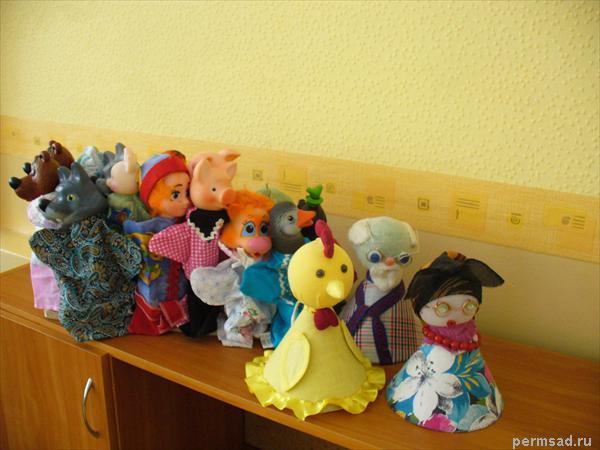 